ПРЕДМЕТ: Појашњење конкурсне документације за јавну набавку- Израда Плана детаљне регулације аеродрома Сребрно језеро у општини Велико Градиште, број: 15/2020 У складу са чланом 63. став 2. и став 3. Закона о јавним набавкама („Службени гласник Републике Србије“, бр. 124/12, 14/15 и 68/15), објављујемо следећи одговор, на питање:ПИТАЊЕ 1Изменом КД бр. 1 од 31.03.2020.г.речено је да се као доказ за референцу руководиоца признаје изјава лица са лиценцом 200 или 201 или 202 да су у својству одговорног урбанисте руководила израдом усвојених планова као и копија насловне стране и копија радног тима из усвојеног планског документа,а у КД на страни 38 у образцу - списак чланова стручног тима траже се стручне референце за све чланове радног тима.Питање:Шта се тачно подразумева под стручном референцом за чланове радног тима када је услов једино референца за руководиоца израде планског документа?ОДГОВОРРеференце које се наводе у табели за чланове стручног тима се не пондеришу већ само указују на њихове квалификације и професионално искуство. Референце руководиоца представљају један од елемената критеријума на основу којих се оцењују понуде и самим тим ће битиСледи измена конкурсне документације тако да се избрише текст испод табеле на стр. 37 који гласи: „и приложити потврду правног лица или уговор о ангажовању члана стручног тима”, 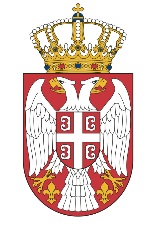   МИНИСТАРСТВО ГРАЂЕВИНАРСТВА,  МИНИСТАРСТВО ГРАЂЕВИНАРСТВА,САОБРАЋАЈА И ИНФРАСТРУКТУРЕСАОБРАЋАЈА И ИНФРАСТРУКТУРЕБрој:404-02-34/4/2020-02Број:404-02-34/4/2020-02Датум: 29.4.2020. годинеДатум: 29.4.2020. годинеНемањина 22-26, БеоградНемањина 22-26, Београд